1.13	to consider identification of frequency bands for the future development of International Mobile Telecommunications (IMT), including possible additional allocations to the mobile service on a primary basis, in accordance with Resolution 238 (WRC-15);IntroductionThis document presents the European Common Proposal for the band 71 - 76 GHz under WRC-19 Agenda Item 1.13.Proposals ARTICLE 5Frequency allocationsSection IV – Table of Frequency Allocations
(See No. 2.1)
NOC	EUR/XXXA13/166-81 GHzReasons:	The band 71-76 GHz, paired with 81-86 GHz, is a Fixed link band important for backhauling of 5G. Therefore Fixed link usage is expected to increase in the future. 
Some studies have also shown that the unwanted emissions of both BS and UE IMT-2020 would need to be limited to protect Automotive radars operating in the 76-81GHz band.
These constraints make the 71-76 GHz band not suitable for IMT. _________________World Radiocommunication Conference (WRC-19)
Sharm el-Sheikh, Egypt, 28 October – 22 November 2019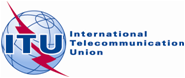 CPG(18)073 ANNEX V-13DPLENARY MEETINGAddendum 13 to
Document XXX-EDateOriginal: EnglishEuropean Common ProposalsEuropean Common ProposalsProposals for the work of the conferenceProposals for the work of the conferenceAgenda item 1.13Agenda item 1.1376 GHz76 GHzAllocation to servicesAllocation to servicesAllocation to servicesRegion 1Region 2Region 371-74			FIXED				FIXED-SATELLITE (space-to-Earth)				MOBILE				MOBILE-SATELLITE (space-to-Earth)71-74			FIXED				FIXED-SATELLITE (space-to-Earth)				MOBILE				MOBILE-SATELLITE (space-to-Earth)71-74			FIXED				FIXED-SATELLITE (space-to-Earth)				MOBILE				MOBILE-SATELLITE (space-to-Earth)74-76	FIXED				FIXED-SATELLITE (space-to-Earth)				MOBILE				BROADCASTING				BROADCASTING-SATELLITE				Space research (space-to-Earth)				5.56174-76	FIXED				FIXED-SATELLITE (space-to-Earth)				MOBILE				BROADCASTING				BROADCASTING-SATELLITE				Space research (space-to-Earth)				5.56174-76	FIXED				FIXED-SATELLITE (space-to-Earth)				MOBILE				BROADCASTING				BROADCASTING-SATELLITE				Space research (space-to-Earth)				5.561